SeparationExported from METEOR(AIHW's Metadata Online Registry)© Australian Institute of Health and Welfare 2024This product, excluding the AIHW logo, Commonwealth Coat of Arms and any material owned by a third party or protected by a trademark, has been released under a Creative Commons BY 4.0 (CC BY 4.0) licence. Excluded material owned by third parties may include, for example, design and layout, images obtained under licence from third parties and signatures. We have made all reasonable efforts to identify and label material owned by third parties.You may distribute, remix and build on this website’s material but must attribute the AIHW as the copyright holder, in line with our attribution policy. The full terms and conditions of this licence are available at https://creativecommons.org/licenses/by/4.0/.Enquiries relating to copyright should be addressed to info@aihw.gov.au.Enquiries or comments on the METEOR metadata or download should be directed to the METEOR team at meteor@aihw.gov.au.SeparationIdentifying and definitional attributesIdentifying and definitional attributesMetadata item type:Glossary ItemMETEOR identifier:327268Registration status:Health!, Standard 01/03/2005Independent Hospital Pricing Authority, Qualified 23/11/2015 National Health Performance Authority (retired), Retired 01/07/2016Tasmanian Health, Standard 02/09/2016Definition:The process by which an episode of care for an admitted patient ceases.A separation may be formal or statistical.Formal separation:The administrative process by which a hospital records the cessation of treatment and/or care and/or accommodation of a patient.Statistical separation:The administrative process by which a hospital records the cessation of an episode of care for a patient within the one hospital stay.Context:Admitted patient care.Collection and usage attributesCollection and usage attributesComments:This treatment and/or care provided to a patient prior to separation occurs over a period of time and can occur in hospital and/or in the person's home (for hospital-in-the-home patients).While this concept is also applicable to non-admitted patient care and welfare services, different terminology to 'separation' is often used in these other care settings.Source and reference attributesSource and reference attributesSubmitting organisation:National Health Data CommitteeRelational attributesRelational attributesRelated metadata references:Is re-engineered from  Separation, version 3, DEC, NHDD, NHIMG, Superseded 01/03/2005.pdf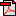  (14.4 KB)No registration statusMetadata items which use this glossary item:Activity based funding: Admitted acute hospital care DSS 2013-2014 Independent Hospital Pricing Authority, Superseded 01/03/2013
Activity based funding: Mental health care DSS 2015-16Independent Hospital Pricing Authority, Superseded 16/03/2016
Activity based funding: Mental health care DSS 2016-17Independent Hospital Pricing Authority, Superseded 28/02/2017
Activity based funding: Mental health care NBEDS 2017-18Health!, Superseded 25/01/2018
Activity based funding: Mental health care NBEDS 2018-19Health!, Superseded 12/12/2018
Activity based funding: Mental health care NBEDS 2019-20Health!, Superseded 17/01/2020
Activity based funding: Mental health care NBEDS 2020–21Health!, Superseded 23/12/2020
Activity based funding: Mental health care NBEDS 2021–22Health!, Superseded 17/12/2021
Activity based funding: Mental health care NBEDS 2022–23Health!, Standard 17/12/2021
Acute stroke clinical care standard indicators: 3a-Proportion of patients with a final diagnosis of acute stroke who have documented treatment in a stroke unit, 2019- Australian Commission on Safety and Quality in Health Care, Qualified 09/09/2019
Acute stroke clinical care standard indicators: 3b-Proportion of patients with a final diagnosis of acute stroke who spent at least 90% of their acute hospital admission in a stroke unit, 2019-Australian Commission on Safety and Quality in Health Care, Qualified 09/09/2019
Acute stroke clinical care standard indicators: 5a- Proportion of patients with a final diagnosis of acute stroke on blood pressure lowering medication on separation from hospital, 2019-Australian Commission on Safety and Quality in Health Care, Qualified 09/09/2019
Acute stroke clinical care standard indicators: 5b- Proportion of patients with a final diagnosis of ischaemic stroke on cholesterol lowering medication on separation from hospital, 2019Australian Commission on Safety and Quality in Health Care, Qualified 09/09/2019
Acute stroke clinical care standard indicators: 5c-Proportion of patients with a final diagnosis of ischaemic stroke and atrial fibrillation prescribed oral anticoagulants on separation from hospital, 2019-Australian Commission on Safety and Quality in Health Care, Qualified 09/09/2019
Acute stroke clinical care standard indicators: 5d- Proportion of patients with a final diagnosis of ischaemic stroke on antithrombotic medications on separation from hospital, 2019-Australian Commission on Safety and Quality in Health Care, Qualified 09/09/2019
Acute stroke clinical care standard indicators: 5e- Proportion of patients with a final diagnosis of acute stroke who have documented evidence of advice on risk factor modification prior to separation from hospital, 2019-Australian Commission on Safety and Quality in Health Care, Qualified 09/09/2019
Acute stroke clinical care standard indicators: 6a-Proportion of patients with a final diagnosis of acute stroke whose carer(s) received a formal needs assessment prior to separation from hospital, 2019-Australian Commission on Safety and Quality in Health Care, Qualified 09/09/2019
Acute stroke clinical care standard indicators: 6b-Proportion of patients with a final diagnosis of acute stroke who require assistance with activities of daily living, and whose carer(s) received relevant training prior to separation from hospital, 2019-Australian Commission on Safety and Quality in Health Care, Qualified 09/09/2019
Acute stroke clinical care standard indicators: 7a-Proportion of patients with a final diagnosis of acute stroke provided with a documented care plan prior to separation from hospital, 2019-Australian Commission on Safety and Quality in Health Care, Qualified 09/09/2019
Admitted acute care activity based funding DSS 2012-2013Independent Hospital Pricing Authority, Superseded 31/10/2012
Admitted patient care NBEDS 2017-18Health!, Superseded 06/09/2018
Admitted patient care NBEDS 2018-19Health!, Superseded 12/12/2018
Admitted patient care NBEDS 2019-20Health!, Superseded 18/12/2019
Admitted patient care NBEDS 2020-21Health!, Superseded 05/02/2021
Admitted patient care NBEDS 2021-22Health!, Superseded 17/12/2021
Admitted patient care NBEDS 2022–23Health!, Standard 17/12/2021
Admitted patient care NMDSHealth!, Superseded 07/12/2005
Admitted patient care NMDS 2006-07Health!, Superseded 23/10/2006
Admitted patient care NMDS 2007-08Health!, Superseded 05/02/2008
Admitted patient care NMDS 2008-09Health!, Superseded 04/02/2009
Admitted patient care NMDS 2009-10Health!, Superseded 22/12/2009
Admitted patient care NMDS 2010-11Health!, Superseded 18/01/2011
Admitted patient care NMDS 2011-12Health!, Superseded 11/04/2012
Admitted patient care NMDS 2012-13Health!, Superseded 02/05/2013
Admitted patient care NMDS 2013-14Health!, Superseded 11/04/2014
Admitted patient care NMDS 2014-15Health!, Superseded 13/11/2014
Admitted patient care NMDS 2015-16Health!, Superseded 10/11/2015
Admitted patient care NMDS 2016-17Health!, Superseded 05/10/2016
Admitted patient care NMDS 2017-18Health!, Superseded 25/01/2018
Admitted patient care NMDS 2018-19Health!, Superseded 12/12/2018
Admitted patient care NMDS 2019-20Health!, Superseded 18/12/2019
Admitted patient care NMDS 2020–21Health!, Superseded 05/02/2021
Admitted patient care NMDS 2021–22Health!, Superseded 20/10/2021
Admitted patient care NMDS 2022–23Health!, Standard 20/10/2021
Admitted patient hospital stayHealth!, Standard 01/03/2005
Admitted patient mental health care NMDSHealth!, Superseded 07/12/2005
Admitted patient mental health care NMDSHealth!, Superseded 23/10/2006
Admitted patient mental health care NMDS 2007-08Health!, Superseded 05/02/2008
Admitted patient mental health care NMDS 2008-09Health!, Superseded 04/02/2009
Admitted patient mental health care NMDS 2009-10Health!, Superseded 05/01/2010
Admitted patient mental health care NMDS 2010-11Health!, Superseded 18/01/2011
Admitted patient mental health care NMDS 2011-12Health!, Superseded 07/12/2011
Admitted patient mental health care NMDS 2012-13Health!, Superseded 02/05/2013
Admitted patient mental health care NMDS 2013-14Health!, Superseded 15/10/2014
Admitted patient mental health care NMDS 2014-15Health!, Superseded 04/02/2015
Admitted patient mental health care NMDS 2015-16Health!, Superseded 19/11/2015
Admitted patient palliative care NMDS 2013-14Health!, Superseded 15/10/2014
Admitted patient palliative care NMDS 2014-15Health!, Superseded 04/02/2015
Admitted patient palliative care NMDS 2015-16Health!, Superseded 19/11/2015
Admitted patient stayHealth!, Standard 17/12/2021
Admitted subacute and non-acute hospital care NBEDS 2021–22Health!, Superseded 20/10/2021
Admitted subacute and non-acute hospital care NBEDS 2022–23Health!, Standard 20/10/2021
Community mental health care NMDS 2005-06Health!, Superseded 07/12/2005
Community mental health care NMDS 2014-15Health!, Superseded 13/11/2014
Community mental health care NMDS 2015-16Health!, Superseded 04/09/2015
Community mental health care NMDS 2016-17Health!, Superseded 17/08/2017
Community mental health care NMDS 2017–18Health!, Superseded 25/01/2018
Community mental health care NMDS 2018–19Health!, Superseded 12/12/2018
Community mental health care NMDS 2019–20Health!, Superseded 16/01/2020
Community mental health care NMDS 2020–21Health!, Superseded 20/01/2021
Community mental health care NMDS 2021–22Health!, Superseded 17/12/2021
Community mental health care NMDS 2022–23Health!, Standard 17/12/2021
Episode of admitted patient careHealth!, Standard 01/03/2005Independent Hospital Pricing Authority, Standard 31/10/2012 National Health Performance Authority (retired), Retired 01/07/2016Tasmanian Health, Standard 02/09/2016
Episode of admitted patient care—number of leave days Health!, Standard 01/03/2005Tasmanian Health, Standard 06/09/2016
Episode of admitted patient care—number of leave periods, total N[N]Health!, Standard 01/03/2005Tasmanian Health, Standard 27/04/2021
Episode of admitted patient care—separation date, DDMMYYYYHealth!, Standard 01/03/2005Tasmanian Health, Standard 02/09/2016
Episode of admitted patient care—separation date, MMYYYYTasmanian Health, Standard 06/05/2021
Episode of admitted patient care—separation date, YYYYTasmanian Health, Standard 06/05/2021
Episode of admitted patient care—separation modeHealth!, Standard 01/03/2005Tasmanian Health, Standard 05/09/2016
Episode of admitted patient care—separation mode, code NHealth!, Superseded 30/04/2020
Episode of admitted patient care—separation mode, code NNHealth!, Standard 30/04/2020
Episode of care—principal diagnosis, code (ICD-10-AM 10th edn) ANN{.N[N]}Health!, Superseded 12/12/2018Tasmanian Health, Superseded 08/04/2019
Episode of care—principal diagnosis, code (ICD-10-AM 10th edn) ANN{.N[N]}Health!, Superseded 25/01/2018Independent Hospital Pricing Authority, Recorded 04/08/2016Tasmanian Health, Superseded 08/04/2019
Episode of care—principal diagnosis, code (ICD-10-AM 11th edn) ANN{.N[N]}Health!, Superseded 20/10/2021Tasmanian Health, Standard 08/04/2019
Episode of care—principal diagnosis, code (ICD-10-AM 12th edn) ANN{.N[N]}Health!, Standard 20/10/2021
Episode of care—principal diagnosis, code (ICD-10-AM 3rd edn) ANN{.N[N]}Health!, Superseded 28/06/2004
Episode of care—principal diagnosis, code (ICD-10-AM 4th edn) ANN{.N[N]}Health!, Superseded 07/12/2005
Episode of care—principal diagnosis, code (ICD-10-AM 5th edn) ANN{.N[N]}Health!, Superseded 05/02/2008
Episode of care—principal diagnosis, code (ICD-10-AM 6th edn) ANN{.N[N]}Health!, Superseded 22/12/2009
Episode of care—principal diagnosis, code (ICD-10-AM 7th edn) ANN{.N[N]}Health!, Superseded 02/05/2013 National Health Performance Authority (retired), Retired 01/07/2016
Episode of care—principal diagnosis, code (ICD-10-AM 8th edn) ANN{.N[N]}Health!, Superseded 13/11/2014Tasmanian Health, Standard 02/09/2016
Episode of care—principal diagnosis, code (ICD-10-AM 9th edn) ANN{.N[N]}Health!, Superseded 05/10/2016Independent Hospital Pricing Authority, Standard 16/03/2016Tasmanian Health, Superseded 10/07/2017
Episode of mental health careIndependent Hospital Pricing Authority, Superseded 28/02/2017
Episode of mental health careHealth!, Superseded 17/01/2020
Episode of mental health careHealth!, Standard 17/01/2020
Episode of mental health care—episode end mode Independent Hospital Pricing Authority, Superseded 28/02/2017
Episode of mental health care—episode end mode Health!, Superseded 25/01/2018
Episode of mental health care—episode end mode Health!, Superseded 17/01/2020
Episode of mental health care—episode end mode Health!, Standard 17/01/2020
Episode of mental health care—episode end mode, code N[N]Health!, Superseded 23/12/2020
Episode of mental health care—episode end mode, code N[N]Health!, Superseded 25/01/2018
Episode of mental health care—episode end mode, code N[N]Health!, Superseded 17/01/2020
Episode of mental health care—episode end mode, code N[N{.N}]Health!, Superseded 17/12/2021
Episode of mental health care—episode end mode, code N[N{.N}]Health!, Standard 17/12/2021
Episode of mental health care—episode end mode, code NNIndependent Hospital Pricing Authority, Standard 16/03/2016
Episode of mental health care—episode start date, DDMMYYYYHealth!, Superseded 23/12/2020
Episode of mental health care—episode start date, DDMMYYYYHealth!, Standard 23/12/2020
Episode of mental health care—episode start date, DDMMYYYYHealth!, Superseded 17/01/2020
Episode of mental health care—episode start date, DDMMYYYYHealth!, Superseded 25/01/2018
Establishment—number of individual session occasions of service for non-admitted patients (alcohol and drug), total N[NNNNNN]Health!, Standard 01/03/2005
Establishment—number of individual session occasions of service for non-admitted patients (community health services), total N[NNNNNN]Health!, Standard 01/03/2005
Establishment—number of individual session occasions of service for non-admitted patients (district nursing services), total N[NNNNNN]Health!, Standard 01/03/2005
Establishment—number of individual session occasions of service for non-admitted patients (emergency services), total N[NNNNNN]Health!, Standard 01/03/2005
Establishment—number of individual session occasions of service for non-admitted patients (endoscopy and related procedures), total N[NNNNNN]Health!, Standard 01/03/2005
Establishment—number of individual session occasions of service for non-admitted patients (mental health), total N[NNNNNN]Health!, Standard 01/03/2005
Establishment—number of individual session occasions of service for non-admitted patients (other medical/surgical/diagnostic), total N[NNNNNN]Health!, Standard 01/03/2005
Establishment—number of individual session occasions of service for non-admitted patients (other outreach services), total N[NNNNNN]Health!, Standard 01/03/2005
Establishment—number of individual session occasions of service for non-admitted patients (pathology), total N[NNNNNN]Health!, Standard 01/03/2005
Establishment—number of individual session occasions of service for non-admitted patients (pharmacy), total N[NNNNNN]Health!, Standard 01/03/2005
Establishment—number of separationsHealth!, Standard 01/03/2005
Establishment—number of separations (financial year), total N[NNNNN]Health!, Standard 01/03/2005
Hospital patient experience DSS 2014-Health!, Recorded 11/10/2013
Indigenous Better Cardiac Care measure: 3.1-Hospitalised ST-segment-elevation myocardial infarction events treated by percutaneous coronary intervention, 2016Health!, Standard 17/08/2017
Indigenous Better Cardiac Care measure: 3.3-Hospitalised acute coronary syndrome events that included diagnostic angiography or definitive revascularisation procedures, 2016Health!, Standard 17/08/2017
Indigenous Better Cardiac Care measure: 3.5-Hospitalised acute myocardial infarction events that ended with death of the patient, 2016Health!, Standard 17/08/2017
Indigenous Better Cardiac Care measure: 6.1-Rates of hospitalisation for cardiac conditions, 2016Health!, Standard 17/08/2017
Indigenous Better Cardiac Care measure: 6.2-Mortality due to cardiac conditions, 2016Health!, Standard 17/08/2017
Key Performance Indicators for Australian Public Mental Health Services (Jurisdictional level version) (2015)Health!, Superseded 11/05/2016
Key Performance Indicators for Australian Public Mental Health Services (Jurisdictional level version) (2016)Health!, Superseded 14/06/2017
Key Performance Indicators for Australian Public Mental Health Services (Jurisdictional level version) (2017)Health!, Standard 14/06/2017
Key Performance Indicators for Australian Public Mental Health Services (Jurisdictional level version) (2018)Health!, Superseded 16/02/2021
Key Performance Indicators for Australian Public Mental Health Services (Jurisdictional level version) (2019)Health!, Superseded 16/02/2021
Key Performance Indicators for Australian Public Mental Health Services (Jurisdictional level version) (2020)Health!, Standard 13/01/2021
Key Performance Indicators for Australian Public Mental Health Services (Jurisdictional level version) (2021)Health!, Standard 17/12/2021
Key Performance Indicators for Australian Public Mental Health Services (Service level version) (2015–)Health!, Superseded 16/02/2021
Key Performance Indicators for Australian Public Mental Health Services (Service level version) (2018)Health!, Superseded 16/02/2021
Key Performance Indicators for Australian Public Mental Health Services (Service level version) (2019)Health!, Superseded 16/02/2021
Key Performance Indicators for Australian Public Mental Health Services (Service level version) (2020–)Health!, Standard 13/01/2021
Key Performance Indicators for Australian Public Mental Health Services (Service level version) (2021–)Health!, Standard 17/12/2021
KPIs for Australian Public Mental Health Services: PI 02J – 28 day readmission rate, 2017Health!, Standard 14/06/2017
KPIs for Australian Public Mental Health Services: PI 02J – Mental health readmissions to hospital, 2018Health!, Superseded 16/02/2021
KPIs for Australian Public Mental Health Services: PI 02J – Mental health readmissions to hospital, 2019Health!, Superseded 16/02/2021
KPIs for Australian Public Mental Health Services: PI 02J – Mental health readmissions to hospital, 2020Health!, Standard 24/09/2021
KPIs for Australian Public Mental Health Services: PI 02J – Mental health readmissions to hospital, 2021Health!, Standard 17/12/2021
KPIs for Australian Public Mental Health Services: PI 12J – Post-discharge community mental health care, 2018Health!, Superseded 16/02/2021
KPIs for Australian Public Mental Health Services: PI 12J – Post-discharge community mental health care, 2019Health!, Superseded 16/02/2021
KPIs for Australian Public Mental Health Services: PI 12J – Post-discharge community mental health care, 2020Health!, Standard 13/01/2021
KPIs for Australian Public Mental Health Services: PI 12J – Post-discharge community mental health care, 2021Health!, Standard 17/12/2021
KPIs for Australian Public Mental Health Services: PI 12J – Rate of post-discharge community care, 2017Health!, Standard 14/06/2017
Mental health establishments NMDS 2014-15Health!, Superseded 13/11/2014
Mental health establishments NMDS 2015-16Health!, Superseded 04/09/2015
Mental health establishments NMDS 2016-17Health!, Superseded 17/08/2017
Mental health establishments NMDS 2017–18Health!, Superseded 25/01/2018
Mental health establishments NMDS 2018–19Health!, Superseded 12/12/2018
Mental health establishments NMDS 2019–20Health!, Superseded 16/01/2020
Mental health establishments NMDS 2020–21Health!, Superseded 20/01/2021
Mental health establishments NMDS 2021–22Health!, Superseded 17/12/2021
Mental health establishments NMDS 2022–23Health!, Standard 17/12/2021
National Bowel Cancer Screening Program NBEDS 2014-18Health!, Superseded 06/09/2018
National Bowel Cancer Screening Program NBEDS 2018–19Health!, Superseded 12/12/2018
National Bowel Cancer Screening Program NBEDS 2019–20Health!, Superseded 16/01/2020
National Bowel Cancer Screening Program NBEDS 2020–21Health!, Superseded 05/02/2021
National Bowel Cancer Screening Program NBEDS 2021–22Health!, Superseded 17/12/2021
National Bowel Cancer Screening Program NBEDS 2022–23Health!, Standard 17/12/2021
National Healthcare Agreement: PI 25–Rate of community follow up within first seven days of discharge from a psychiatric admission, 2021Health!, Standard 16/09/2020
National Healthcare Agreement: PI 25–Rate of community follow up within first seven days of discharge from a psychiatric admission, 2022Health!, Standard 24/09/2021
Perinatal DSS 2014-15Health!, Superseded 13/11/2014
Perinatal DSS 2015-16Health!, Superseded 04/09/2015
Perinatal NBEDS 2016-17Health!, Superseded 05/10/2016
Perinatal NBEDS 2017-18Health!, Superseded 02/08/2017
Perinatal NBEDS 2018-19Health!, Superseded 12/12/2018
Perinatal NBEDS 2019–20Health!, Superseded 20/11/2019
Perinatal NBEDS 2020–21Health!, Superseded 03/12/2020
Perinatal NBEDS 2021–22Health!, Superseded 17/12/2021
Perinatal NBEDS 2022–23Health!, Standard 17/12/2021
Perinatal NMDS 2013-14Health!, Superseded 07/03/2014
Perinatal NMDS 2014-18Health!, Superseded 02/08/2017
Perinatal NMDS 2018-19Health!, Superseded 12/12/2018
Perinatal NMDS 2019–20Health!, Superseded 03/12/2020
Perinatal NMDS 2020–21Health!, Superseded 03/12/2020
Perinatal NMDS 2021–22Health!, Superseded 17/12/2021
Perinatal NMDS 2022–23Health!, Standard 17/12/2021
Person—congenital malformationHealth!, Standard 01/03/2005
Person—congenital malformation, code (BPA 1979) ANN.N[N]Health!, Standard 01/03/2005
Person—congenital malformation, code (ICD-10-AM 3rd edn) ANN{.N[N]}Health!, Superseded 28/06/2004
Person—congenital malformation, code (ICD-10-AM 4th edn) ANN{.N[N]}Health!, Superseded 07/12/2005
Person—congenital malformation, code (ICD-10-AM 5th edn) ANN{.N[N]}Health!, Superseded 05/02/2008
Person—congenital malformation, code (ICD-10-AM 6th edn) ANN{.N[N]}Health!, Superseded 22/12/2009
Person—congenital malformation, code (ICD-10-AM 7th edn) ANN{.N[N]}Health!, Standard 22/12/2009
Residential mental health care NMDS 2014-15Health!, Superseded 13/11/2014
Residential mental health care NMDS 2015-16Health!, Superseded 04/09/2015
Residential mental health care NMDS 2016-17Health!, Superseded 17/08/2017
Residential mental health care NMDS 2017–18Health!, Superseded 25/01/2018
Residential mental health care NMDS 2018–19Health!, Superseded 12/12/2018
Residential mental health care NMDS 2019–20Health!, Superseded 16/01/2020
Residential mental health care NMDS 2020–21Health!, Superseded 20/01/2021
Residential mental health care NMDS 2021–22Health!, Superseded 17/12/2021
Residential mental health care NMDS 2022–23Health!, Standard 17/12/2021
Separation modeHealth!, Standard 01/03/2005Tasmanian Health, Standard 05/09/2016
Separation mode code NHealth!, Superseded 30/04/2020
Separation mode code NNHealth!, Standard 30/04/2020